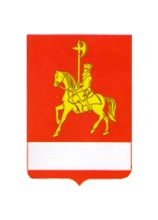 АДМИНИСТРАЦИЯ КАРАТУЗСКОГО РАЙОНАПОСТАНОВЛЕНИЕ14.05.2021                                  с. Каратузское                                       № 358-пО наградной комиссии муниципального образования «Каратузский район»	На основании решения Каратузского районного Совета депутатов от 07.08.2012 года № 19-147 О почетном Знаке отличия «За заслуги перед Каратузским районом», постановлением администрации района от 31.05.2016 года № 296-п О почетной грамоте и Благодарственном письме Главы района, руководствуясь ст.22 Устава муниципального образования «Каратузский район», ПОСТАНОВЛЯЮ:	1.Утвердить положение о наградной комиссии муниципального образования «Каратузский район» согласно приложению №1 к настоящему постановлению.	2.Утвердить состав наградной комиссии муниципального образования «Каратузский район» согласно приложению № 2 к настоящему постановлению.	3.Постановление от 01.06.2016 года № 300-п «О наградной комиссии муниципального образования «Каратузский район»», постановление от 27.05.2020 года № 455-п «О внесении изменений в  постановление от 01.06.2016 № 300-п «О наградной комиссии муниципального образования «Каратузский район» считать утратившими силу.	4. Опубликовать настоящее постановление на «Официальном сайтеадминистрации Каратузского района» (www.karatuzraion.ru).  	5.Контроль за исполнением настоящего постановления оставляю за собой.	6.Постановление вступает в силу в день, следующий за днем его официального опубликования в периодическом печатном издании «Вести муниципального образования «Каратузский район»». Глава района                                                                                         К.А. ТюнинПОЛОЖЕНИЕО НАГРАДНОЙ КОМИССИИ МУНИЦИПАЛЬНОГО ОБРАЗОВАНИЯ «КАРАТУЗСКИЙ РАЙОН»1. ОБЩИЕ ПОЛОЖЕНИЯ1.1. Наградная комиссия муниципального образования «Каратузский район»  (далее - Комиссия) формируется для рассмотрения документов о присвоении почетных званий: О почетном Знаке отличия «За заслуги перед Каратузским районом», О почетной грамоте и Благодарственном письме Главы района и награждении в отношении:- граждан, проживающих и ранее проживавших на территории муниципального образования «Каратузский район»;- иногородних граждан, способствующих развитию муниципального образования «Каратузский район»;- коллективов предприятий, учреждений, организаций и органов местного самоуправления муниципального образования «Каратузский район».1.2. Комиссию возглавляет Глава района.  Состав Комиссии формируется из депутата Каратузского районного  Совета депутатов, представителей администрации Каратузского района, представителя главы сельского поселения в составе муниципального образования «Каратузский район» и представителя общественности. Общее число членов комиссии составляет 6 человек.  1.3. Состав комиссии, ее председатель, заместитель председателя комиссии, секретарь и члены комиссии  утверждается постановлением Главы района.1.4. Комиссия рассматривает представленные предприятиями, учреждениями, организациями, органами местного самоуправления, общественными объединениями ходатайства о награждении и присвоении почетных званий, дает оценку заслуг гражданина (коллектива учреждения, предприятия, организации, органа) и выносит рекомендации о награждении наградами или присвоении почетного звания либо об отклонении ходатайства.1.5. Комиссия вправе запрашивать от ходатайствующих предприятий, учреждений, организаций, органов местного самоуправления, общественных объединений дополнительные документы и материалы, подтверждающие достижения и заслуги претендентов, а также приглашать представителей организации, органов, ходатайствующих о награждении на заседание комиссии.1.6. Комиссию возглавляет председатель комиссии.1.7. Подготовку и организацию проведения заседаний комиссии осуществляет секретарь комиссии, не являющийся членом комиссии и не имеющий права голоса при принятии комиссией решений.2. ПОРЯДОК ПРЕДСТАВЛЕНИЯ ДОКУМЕНТОВ В КОМИССИЮ2.1. Документы на присвоение почетных званий: О почетном Знаке отличия «За заслуги перед Каратузским районом», О почетной грамоте и Благодарственном письме Главы района направляются в комиссию Главой района  через отдел правового и документационного обеспечения администрации района.2.2. Документы на присвоение Почетного звания и награждение знаками отличия оформляются в соответствии с требованиями, установленными Положением о Почетном Знаке отличия «За заслуги перед Каратузским районом, Положением о Почетной грамоте Главы района и Положением о Благодарственном письме Главы района.3. ПОРЯДОК РАБОТЫ КОМИССИИ3.1. Заседания комиссии проводятся в течение пятнадцати календарных дней с момента поступления документов.3.2. Секретарь комиссии доводит до сведения членов комиссии дату и время проведения заседания комиссии, определенные председателем комиссии.3.3. Заседание комиссии является правомочным, если в нем принимает участие не менее 2/3 ее состава. В случае отсутствия одного из членов комиссии (включая ее председателя, заместителя председателя) в заседании комиссии принимает участие лицо, исполняющее его обязанности по должности.3.4. Заседание комиссии проводит председатель комиссии, в его отсутствие - заместитель председателя комиссии.3.5. Рекомендации комиссии оформляются в виде решения, которое принимается большинством голосов членов комиссии.3.6. Решение комиссии оформляется протоколом.3.7. В решении Комиссии должны быть указаны: фамилия, имя, отчество; место работы и должность лица, представленного к награждению знаком отличия «За заслуги перед Каратузским районом», О почетной грамоте и Благодарственном письме Главы района  дата вынесения Решения и подпись председателя Комиссии.3.8. Рекомендации комиссии направляются Главе района для принятия решения о присвоении почетного звания и представлении к наградам или об отклонении ходатайства.СОСТАВ НАГРАДНОЙ КОМИССИИ МУНИЦИПАЛЬНОГО ОБРАЗОВАНИЯ «КАРАТУЗСКИЙ РАЙОН»	Тюнин Константин Алексеевич, глава муниципального образования «Каратузский район», председатель комиссии;	Фатюшина Мария Александровна, заместитель председателя Каратузского районного Совета депутатов, заместитель председателя комиссии;	Токарева Софья Григорьевна, методист МБУК «Центр культурных инициатив и кинематографии Каратузского района», секретарь комиссии;	Члены комиссии:	Савин Андрей Алексеевич, заместитель главы района по социальным вопросам;	Цитович Александр Николаевич, заместитель главы района по жизнеобеспечению и оперативным вопросам;	Федосеева Оксана Владимировна, представитель общественности;	Иванов Фёдор Поликарпович, глава Таятского сельсовета.Приложение № 1 к постановлениюадминистрации Каратузского района от 14.05.2021 № 358-пПриложение № 2 к постановлениюадминистрации Каратузского района от 14 .05.2021 № 358-п